Znak sprawy: OKSO.272.4.2021Jędrzejów, dnia 22.03.2021 r.INFORMACJAdla Wykonawców nr 1Zmiana SWZZmiana ogłoszenia o zamówieniuDotyczy: Postępowania o udzielenie zamówienia publicznego pn.„Monitoring przebiegu i kontrola techniczna realizacji prac związanych z modernizacją ewidencji gruntów i budynków poprzez utworzenie baz danych EGiB lub poprawę jakości i aktualności baz danych EGiB, wraz z doprowadzeniem tych baz do zgodności z pojęciowym modelem danych EGiB, określonym w Rozporządzeniu EGiB, w wybranych obrębach ewidencyjnych Powiatu Jędrzejowskiego”.Zamawiający działając na podstawie art. 284 ust. 6 oraz art. 286 ust. 1 ustawy z dnia 11 września 2019r. Prawo zamówień publicznych (tj. Dz. U. z 2019 r. poz. 2019 ze zm. – dalej ustawy Pzp) udziela odpowiedzi na pytania oraz dokonuje modyfikacji SWZ:Pytanie: W przedmiotowym postępowaniu Zamawiający nie przewiduje fakultatywnych podstaw wykluczenia (pkt. 5.1 Ogłoszenia o zamówieniu). Pomimo tego w Załącznikach nr 4 i 4a Oświadczenie Wykonawcy istnieje zapis odwołujący się do podstaw wykluczenia z postępowania na podstawie art. 109 ustawy Pzp, a więc przesłanek fakultatywnych. Dla uniknięcia niejasności wnosimy o wykreślenie pkt. 2 z Załączników nr 4 i 4a jako nie mających zastosowania w przedmiotowym postępowaniu.Odpowiedź: Zamawiający pozostawia załączniki bez zmian, Zamawiający wskazał w treści załącznika, że dotyczy wykluczenia jedynie w zakresie jaki Zamawiający wymagał w SWZ.Zamawiający na podstawie art. 286 ust. 3 ustawy Pzp przedłuża termin składania ofert do dnia:25.03.2021 r. do godz. 09:00 a termin otwarcia ofert do dnia:25.03.2021r. do godz. 11:00Zamawiający na podstawie art. 286 ust. 1 ustawy Pzp modyfikuje zapisy SWZ:Rozdziału XI ust. 1. Termin związania ofertą.Wykonawca jest związany ofertą od dnia upływu terminu składania ofert przez okres 30 dni tj. do dnia 23.04.2021 r.Rozdziału XV ust. 2 Sposób oraz termin składania ofert.Ofertę wraz z wymaganymi załącznikami należy złożyć w terminie do dnia 25.03.2021 r. do godz. 09:00Rozdziału XVI ust. 1 Termin otwarcia ofert.Otwarcie ofert nastąpi w dniu 25.03.2021 r. o godzinie 11:00.	W związku z powyższym  na podstawie art. 271 ust. 2 i ust. 4 ustawy Pzp dokonuje się zmiany ogłoszenia o zamówieniu.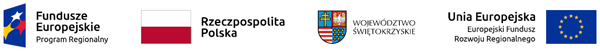 